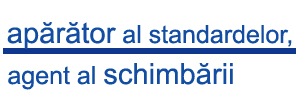 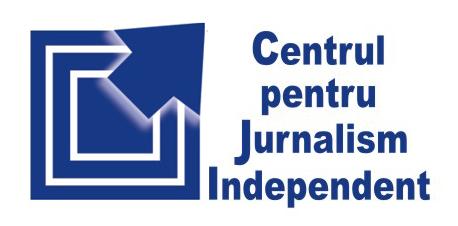 Misiunea CJI:Centrul pentru Jurnalism Independent este o organizaţie non-guvernamentală, non-profit care acţionează pentru profesionalizarea presei prin păstrarea standardelor jurnalistice şi prin dezvoltarea unui mediu echilibrat, onest şi responsabil în mass-media.Centrul pentru Jurnalism Independent militează pentru apărarea libertăţii de expresie ca drept fundamental al omului şi condiţie obligatorie a oricărei democraţii.Centrul pentru Jurnalism Independent contribuie la facilitarea dialogului social prin susţinerea schimbărilor democratice, prin responsabilizarea factorilor de decizie şi prin încurajarea participării active a cetăţeanului.Valorile CJI:Interesul public
Libertatea de exprimare                      
Responsabilitatea
Transparenţa
Profesionalismul
Diversitatea
Ce face CJI:

Proiectele Centrului pentru Jurnalism Independent abordează: libertatea de expresie, liberul acces la informaţiile de interes public, etica jurnalistică, profesionalizarea jurnaliştilor şi consolidarea formelor asociative ale profesioniştilor de media, eliminarea cenzurii financiare din presă, promovarea presei ca serviciu de interes public, transparenţa surselor de finanţare ale mass media, etc.Centrul pentru Jurnalism Independent oferă instruire şi asistenţă profesională jurnaliştilor şi organizaţiilor de presă din România. CJI organizează cursuri, seminarii, dezbateri, mese rotunde.Peste 50.000 de persoane au beneficiat de serviciile CJI de la înfiinţarea organizaţiei, în 1994.

În cadrul Centrului pentru Jurnalism Independent funcţionează o bibliotecă ce oferă o importantă colecţie de cărţi şi baze de date, precum şi acces gratuit la Internet.Bd. Regina Elisabeta Nr. 32, et 1, sector 5, Bucureşti, România, tel./fax (40-21) 311 13 75; Cont: Alpha Bank, Sucursala Libertaţii - RO44BUCU021000652511RO01, Cod fiscal 6332157 E-mail: staff@cji.ro - www.cji.ro